                 LIEPĀJAS PIRMSSKOLAS IZGLĪTĪBAS IESTĀDE“ZĪĻUKS” DARBA  2019. GADA SEPTEMBRA MĒNESIM(pielikums)PASĀKUMINORISES LAIKSIZGLĪTOJAMIEMzinību diena( 5.gr.;9.gr.;10.gr.;11.gr.;12.gr. sporta laukumā)zinību diena( 3.gr.;6.gr.;7.gr.;.8gr.)dārzeņu un augļu ballīte(5.gr.;9.gr.)ESI SVEICINĀTS BĒRNUDĀRZS(4.GR.)(GRUPĀ)ražas svētki(1.gr,.)(GRUPĀ)miķeļDIENAS gadatirgus(10.gr.,12gr. 3.gr.,7.gr.)2.septembrīplkst.10.302.septembrīplkst.16.1525.septembrīplkst.9.1523.septembrīplkst.15.4526.septembrīplkst.16.1527.septembrīplkst.10.00TEMATISKIE PASĀKUMI, PASTAIGAS, MĀCĪBU EKSKURSIJASsadarbībA  ar bibliotĒku “ zaļā birzs”dzejas dienĀm veltīts pasākums(3.gr.;10.gr.)TAJĀ  MĒNESĪKOPĀ AR VECĀKIEM tēvu dienamans tētis ir vislAbĀkais(12.gr.)tēvu diena(3.GR.)13.septembrīplkst.17.3016.septembrīplkst.16.40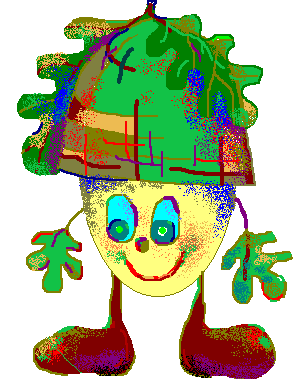 